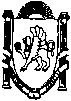 _____________________________________________________________________________________________________________________________________________П О С Т А Н О В Л Е Н И Еот «08» апареля  2016 года                    № 350/16                          с.   МирноеОб утверждении Комплексного плана мероприятий, направленных на предупреждение лесных пожаров на территории Мирновскогосельского поселения в 2016 годуВ соответствии с Федеральными законами Российской Федерации от 06.10. 2003 №131-ФЗ  «Об общих принципах организации местного самоуправления», от 21.12.1994 № 69-ФЗ «О пожарной безопасности», от 21.12. 1994 №68-ФЗ «О защите населения и территорий от чрезвычайных ситуаций природного и техногенного характера», с целью недопущения чрезвычайных ситуаций, связанных с возгораниями лесных массивов в пожароопасный период 2016 года на территории Мирновского сельского поселения, администрация Мирновского сельского поселения Симферопольского района Республики Крым,-ПОСТАНОВЛЯЕТ:1. Утвердить прилагаемый Комплексный план мероприятий, направленный на предупреждение лесных пожаров на территории Мирновского сельского поселения в 2016 году.  2. Исполнителям обеспечить своевременное выполнения Плана. 3. Опубликовать постановление на информационных стендах в администрации Мирновского сельского поселения, а также на официальном сайте в информационно-телекоммуникационной сети Интернет: http:// mirnoe-sovet.ru.4. Данное постановление вступает в силу со дня опубликования.5. Контроль за исполнением постановления оставляю за собой. Председатель Мирновского сельского совета – глава администрации Мирновского сельского поселения                                               С.В. Ковалев                                                                                                                                      Утвержден                                                                                                                                                                            Постановлением администрации                                                                                                                                                                                        Мирновского сельского   поселения                                                                                                                                                                                        Симферопольского района                                                                                                                                                                                        Республики Крым                                                                                                                                                                                  от «_____» апреля 2016г.   №_______Комплексный план мероприятий направленный на предупреждение лесных пожаров в 2016 годуна территории Мирновского сельского поселения Симферопольского района Республики Крым№п/пМероприятияСрок исполненияИсполнителиОтчет об исполнении123451.Уточнить паспорта пожарной безопасности населенных пунктов подверженных угрозе лесных пожаровдо 12.04.2016Специалист по ОТ ЧС, ГО и ЗН МБУ «Мирное» Мирновского с/п.2.На комиссии по ЧС и ПБ Мирновского сельского поселения рассмотреть вопрос об организации работы    по недопущению пожаров в лесных массивах поселения. До 15.04.2016Глава администрации поселения, председатель комиссии по ЧС и ПБ3.Проводить своевременную очистку на территории   сел, в том числе противопожарных расстояний между зданиями и сооружениями от горючих отходов, свалок ТБО, мусора, опавших листьев, сухой травы.В течении2016МБУ Мирновского с/пМУП «Мирновская управляющая компания»4.Привести в надлежащее состояние источники водоснабжения   обеспечивающее своевременное их обнаружению в любое время суток, подъезд к ним пожарной техникой для забора воды  В течении2016МБУ Мирновского с/пМУП «Мирновская управляющая компания»5.Способствовать созданию и обустройству на территории поселения муниципальной пожарной охраны.В течении2016 Администрация поселения6.В местах массового пребывания людей   размещать наглядную агитации по вопросам соблюдения мер пожарной безопасности и необходимых действий при обнаружении пожара, включая информационное освещение на сайте Мирновского сельского поселения.В течении2016Специалист по ОТ ЧС, ГО и ЗН МБУ «Мирное» Мирновского с/п. 7.Проводить разъяснительную работу с садоводческими объединениями граждан по недопущению сжигания сухой травы, стерни и мусора на приусадебных участкахНа протяжении пожароопасного периода.Специалист по ОТ ЧС, ГО и ЗН МБУ «Мирное» Мирновского с/п. МУП «Мирновская управляющая компания»8.Организовать уборку территории садоводческих товариществ и населенных пунктов примыкающим к лесным массивам от сухой травы и мусора, обеспечив предупреждение перехода огня от леса на жилые массивы.На протяжении пожароопасного периода.Администрация поселения,МБУ Мирновского с/п9.Рекомендовать руководителям школьных учреждений поселения провести агитационно-разъяснительную работу среди обучающихся по вопросам соблюдения правил пожарной безопасности в лесах.I-IIквартал 2016Руководители учебных учреждений поселения10.Ввести в действие постановления правительства Республики Крым об ограничении пребывания граждан в лесах Симферопольского района (при необходимости.) При установлении IV класса пожарной опасности. Администрация поселения11.Предусмотреть резерв ГСМ на случай ликвидации ЧС, связанной с лесными пожарами  На протяжении пожароопасного периода.Отдел по вопросам финансов и бухгалтерского учета администрации поселения, МУП «Мирновская управляющая компания»